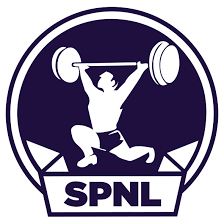 SUOMEN PAINONNOSTOLIITTOVALIMOTIE 10, 00380 HELSNKIOlen tutustunut Suomen Painonnostoliiton urheilijoiden antidopingsopimukseen, kilpailutoiminnan sääntöihin ja kurinpitosääntöihin osoitteessa http://painonnosto.fi/liitto/saannosto ja sitoudun niissä mainittuihin sääntöihin[PAIKKA][AIKA pp.kk.vvvv]Allekirjoitus